ОБРАЗЕЦОБЯЗАТЕЛЬНОГО размещения логотипов и информации о реализации проекта, в соответствии с п.4.16 и 4.17 Договора о предоставлении гранта.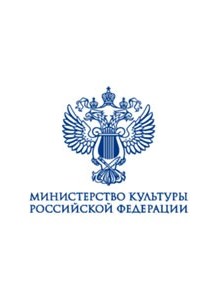 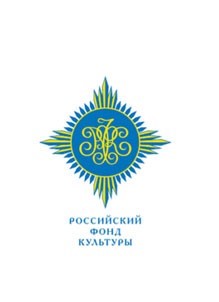 «Проект реализован при финансовой поддержке Министерства культуры Российской Федерации. Грант предоставлен ООГО «Российский фонд культуры»Для использования в работе:Ссылка на логотип Министерства Культуры РФhttps://www.mkrf.ru/press/official_symbols/Требования по применению фирменного стиляhttps://culture.gov.ru/upload/medialibrary/909/909b7f38c8afd47123b1f958185f4495.pdfСсылка на логотип Российского фонда культурыhttps://rcfoundation.ru/dlya-pressy.html